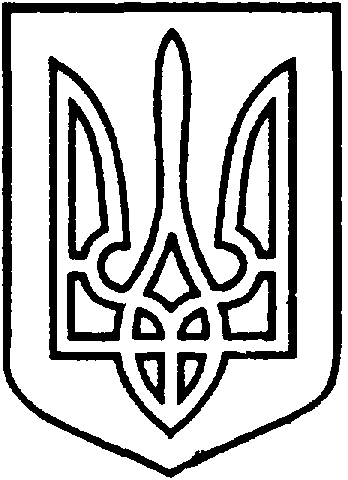 СЄВЄРОДОНЕЦЬКА МІСЬКА ВІЙСЬКОВО-ЦИВІЛЬНА АДМІНІСТРАЦІЯ  СЄВЄРОДОНЕЦЬКОГО РАЙОНУ  ЛУГАНСЬКОЇ  ОБЛАСТІРОЗПОРЯДЖЕННЯкерівника Сєвєродонецької міської  військово-цивільної адміністрації03 листопада 2021р.									№ 2177Відповідно до Закону України «Про військово – цивільні адміністрації», «Про засади державної регуляторної політики у сфері господарської діяльності», «Про місцеве самоврядування в Україні», з метою дотримання державної регуляторної політики та на підставі службового листа  начальника управління землеустрою, містобудування та архітектури Сєвєродонецької міської ВЦА від 12.10.2021р. №146,зобовʼязую:1. Внести зміни до Плану діяльності з підготовки проєктів регуляторних актів на 2021 рік в Сєвєродонецькій міській територіальній громаді, а саме  у Додатку до розпорядження у стовбці «Вид та назва проєкту регуляторного акту» рядка № 1 читати: «Розпорядження керівника Сєвєродонецької міської ВЦА «Про встановлення ставок та пільг із сплати земельного податку з 2023 року на території Сєвєродонецької міської територіальної громади Сєвєродонецького району Луганської області. Код згідно з КАТОТТГ: UA 44120110000010163»;у Додатку до розпорядження у стовбці «Строки підготовки проєкту регуляторного акту» рядка № 1 читати: «IV квартал 2021 рік».2.  Розпорядження  підлягає оприлюдненню.3. Контроль за виконанням даного розпорядження залишаю за собою.Керівник Сєвєродонецької міськоївійськово-цивільної адміністрації  		                   Олександр СТРЮК         Про внесення змін до Розпорядження керівника Сєвєродонецької міської ВЦА №1326 від 23.07.2021р. «Про внесення змін до Розпорядження керівника Сєвєродонецької міської ВЦА №475 від 16.04.2021р. «Про затвердження Плану діяльності з підготовки проєктів регуляторних актів на 2021 рік в Сєвєродонецькій міській територіальній громаді»        Про внесення змін до Розпорядження керівника Сєвєродонецької міської ВЦА №1326 від 23.07.2021р. «Про внесення змін до Розпорядження керівника Сєвєродонецької міської ВЦА №475 від 16.04.2021р. «Про затвердження Плану діяльності з підготовки проєктів регуляторних актів на 2021 рік в Сєвєродонецькій міській територіальній громаді»